Grand Hotel Spiš***, Čingov – Slovenský raj, Spišské Tomášovce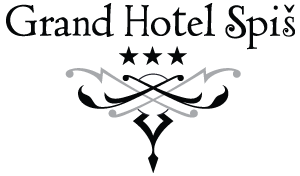 CENNÍK ubytovania a služieb platný od 1.8.2019Celková kapacita hotela je 52 pevných lôžok  (22 izieb , 3 apartmány ) a 28 prísteliekCenník celoročný Vianoce, Silvester 
23.12-02.01.2018 Cenník celoročný Vianoce, Silvester 
23.12-02.01.2018 Cenník celoročný Vianoce, Silvester 
23.12-02.01.2018 Cenník celoročný Vianoce, Silvester 
23.12-02.01.2018 Osboba noc vrátane raňajok 30,00 €35,00 €Osboba noc vrátane polo.penzie 39,00 €44,00 €Osboba noc vrátane polo.penzie 39,00 €44,00 €Osboba noc vrátane plnej.penzie 48,00 €53,00 €Apartmán pre 2
osoby vrátane ranajok80.00 €90.00 €Apartmán pre 2
osoby vrátane ranajok80.00 €90.00 €Poplatok za psa8,00 €8,00 €Mestský poplatok 0,60 €0,60 €Dieťa do 3 rokov bez nároku na lôžko ZDARMA !!!Dieťa od 3rokov do 15rokov . -20% zľava z pultovej ceny ubytovania resp. stravyDieťa nad 15r platí plnú výšku ubytovania a stravyVšetky ceny sú uvedené vrátane DPH. 